INFORME MENSUAL DE LA CASA DE GESTORIADEL DIPUTADO DEL IV DISTRITO DEL CONGRESO DEL ESTADO.  DIP. EDGAR SÁNCHEZJunio 2019:Se atendió a 227 personas en la casa de Gestoría Acudieron a registrarse 17 personasMedicamento entregado  30 a 18  personasAtención Psicológica a 20 pacientes atendidosTerapia física 9 pacientes atendidos 3 veces por semanaAsesorías Jurídicas realizadas 22Pañales entregados 5 paquetes a 5 personasBolos entregados 380Consulta médica 22Despensas entregadas 46Aparatos ortopédicos:Un par de muletas. María del Carmen Torres Andrade, Ej. 20 de NoviembreAndadera. Gregorio Villegas Rubio, Col. Centro.Andadera Baston. Humberto Coss Sanchez.Andadera Consuelo Sanchez Rodriguez Silla de ruedas. Rosa María Ruiz Rodríguez, Col. Centro Silla de ruedas. Ramón Sánchez Jiménez, Ejido Progreso.Silla de ruedas. Yolanda Luna Chávez, Col. Aplicación las Rosas.Apoyos económicos:$300, Rosalio Mejía Flores apoyo para traslado a hospital de torreón.$300, Silvia Hernández Galván, apoyo para estudios médicos$200, Ramiro López Ortiz, apoyo para traslado a Juzgado de Torreón.$300, Hipólito Vázquez Castro, apoyo para medicamento especial.$200, María Concepción Hernández, apoyo para traslado a Hospital de Torreón.$200.00 Sanjuana Díaz Pérez, apoyo para estudio medico.$200.00 Carolina Torres Hernandez, apoyo para análisis clínicos.$300.00 Antonio Rey Torres, apoyo para traslado a juzgado de Torreón.$200.00 Norma Vázquez Rodríguez, Apoyo para actas de nacimiento.$500.00 Paula Leticia Morales Vazquez. Apoyo para tratamiento medico. $1,000.00 Maria Esther Posada Apoyo para tratamiento medico$1,000.00 Iglesia de San Patricio para remodelación.06 Becas Escolares de $500.00 Emma Monserrat Guzmán Torres de la colonia ampliación el fénix.Abril Elena Sotelo Lazarin. Ejido Bolívar.Renata Mancinas Ortiz Ejido Bolívar.Regina Cortes MontoyaColonia Benito JuarezHilaria Gonzales SanchezEjido San PatricioAntonia Martinez HernandezEjido San PatricioBolos entregados:Barrio San Luis San Lorenzo Col Benito Juarez Despensas entregadas en la oficina de la casa de Gestoría.02 Alejandrina Castañeda M. Ejido Lagos de Moreno01 Maria Ines Magallanez Amador. San EstebanDespensas entregadas en Los Ejidos El Oasis, San  Lorenzo y la Esperanza como parte del programa alimenticio Jesus Mejia FloresRosalio Mejia Flores Ramiro Lopez OrtizDaniel Meza PuentesGonzalo Lopez LaraJuan de la Cruz ReyJose Muro LopezGabino Lopez GarciaHipolito Vazquez CastroGuadalupe Vazquez AgüeroMartin Vásquez Ortega Eugenio Juarez de los SantosIsidro Guerrero ReyMaria Concepcion Hernandez HernandezSan Juana Diaz PerezSilvia Hernandez GalvanSoledad Avalos EstradaRosabelia Martinez PadronFidela Rey OrtizCarolina Torres HernandezAntonio Rey Torres Norma Vazquez RodriguezApolonia Agüero RamosJuan Martinez SalasRuben Lopez Ibarra Pablo Lopez Zarate Rene Rojas CruzCristina Rojas CruzDiego Ramirez RegaladoAntonio Muro ChairezCristina Lopez SalasAdrian Camacho PerezNarciso Torres RodriguezApoyos deportivos:Se entregaron 10 despensas para actividades del equipo de voly-bool femenil categoría master ya que acudirán a un torneo en la ciudad de Leon Guanajuato denominado Dr. Ruben AcostaGraduaciones Acudió a un total de 07 graduaciones en el mes de Junio en los cuales se entregaron como regalo a los estudiantes de primaria y secundaria un total de 315 memorias USB de 16g Y a los alumnos de jardines de niños se entrego un total de  92 kits escolares conteniendo un libro para colorear, una caja con 20 crayones, un cilindro de plástico con tapa de metal y dulces. 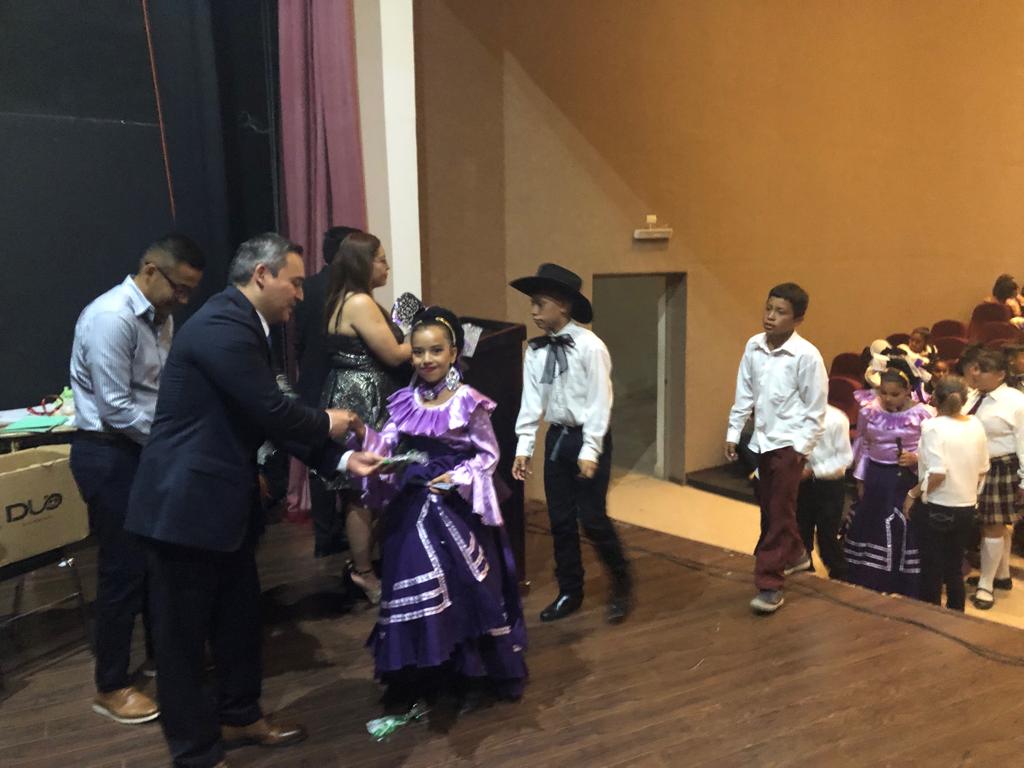 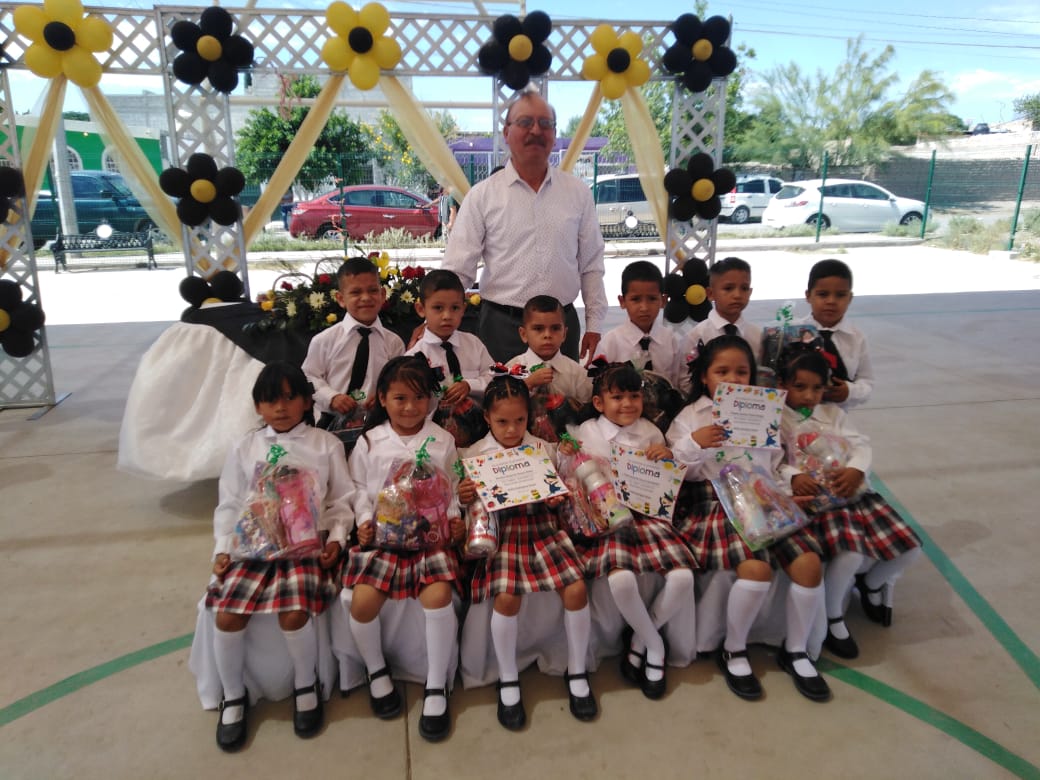 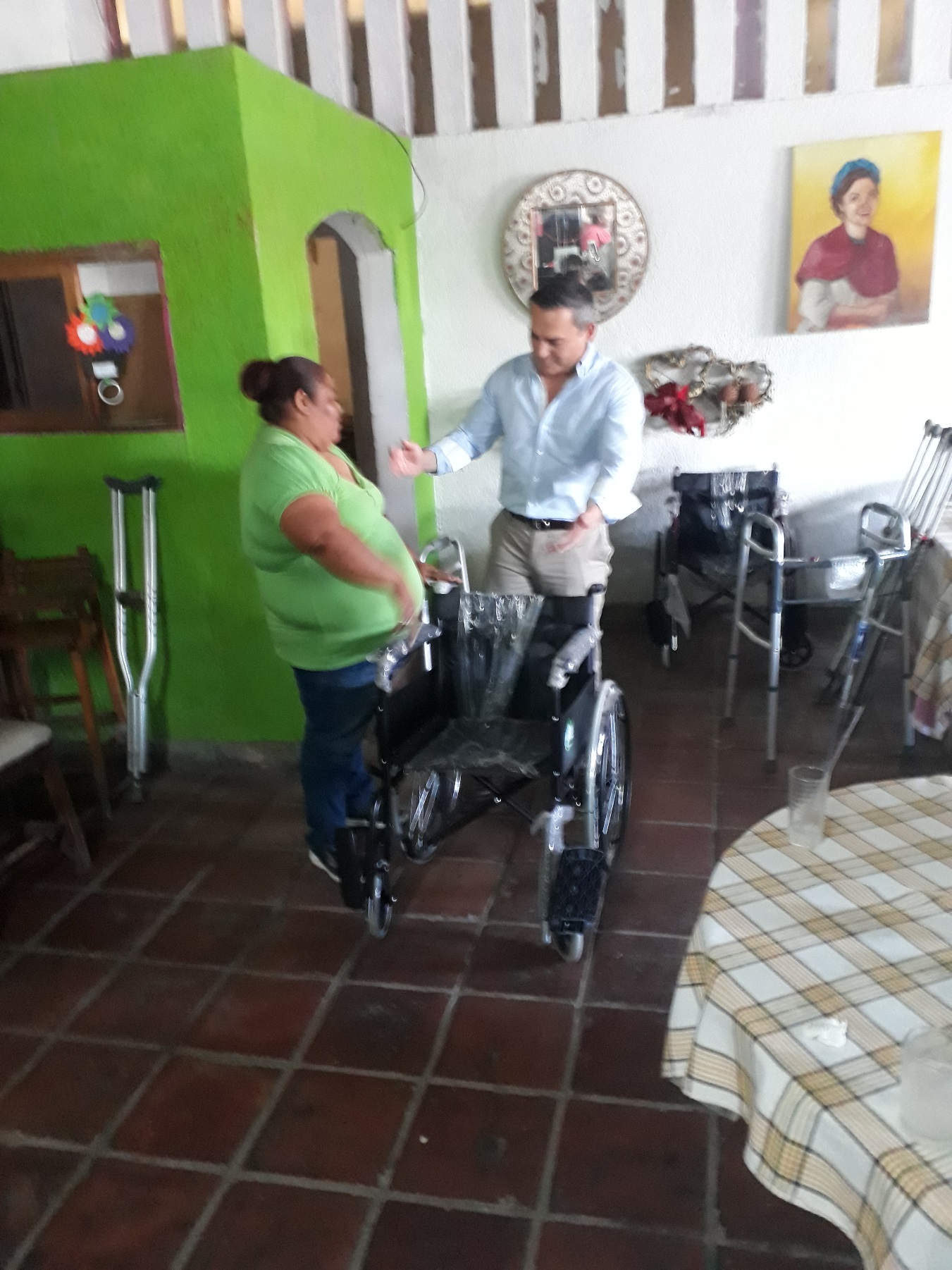 